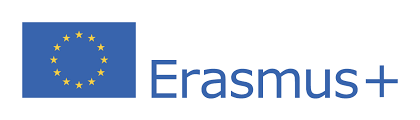 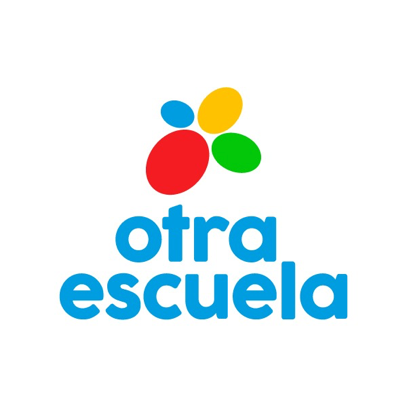 Play Your Heart Out Application FormDeadline: Thursday 13th March 2023Training course 7th-13th May 2023 (travel inc.)Garaldea Ecofeminista, Chinchón (Madrid), SpainSENDING ORGANIZATION:FIRST NAME: SURNAME: GENDER:                □ Male 	□ Female       □ __________ (specify as desired)DATE OF BIRTH: PLACE OF BIRTH (town, country):RESIDENCE ADDRESS (street, town, country):TELEPHONE:E-MAIL: EMERGENCY CONTACT: Name:                                    Surname:                           Telephone: INDIVIDUAL/SUPPORT NEEDS (OR PHYSICAL/MENTAL HEALTH REMARKS):THIS IS A REQUIRED QUESTIONCOVID-19 VACCINE and EU DIGITAL COVID CERTIFICATION:
□ 2° dose. Please indicate the date of your 2° dose ______________________
□  3° dose booster. Please indicate the date of your 3° dose ____________________□  Recovered from Covid-19 (only valid if you have recovered from less than 180 days). Please indicate the date shown in your EU DIGITAL COVID CERTIFICATION ____________________
For more information regarding Covid-19 and travel, please check the Spanish Ministry of Health webpage.THIS IS A REQUIRED QUESTIONCITY OF DEPARTUREPlease, specify the city, and the nearest airport, from where you will start your travel to join the project: ____________________________________________________________________CITY OF RETURN (only if different from the city of departure)Please, specify the city, and the nearest airport, where you will return after the project:____________________________________________________________________THIS IS A REQUIRED QUESTIONDIETARY NEEDS: (intolerances, restrictions, allergies) please specify

□ No extra requests
□ Vegan
□ Vegetarian
□ Lactose free
□ Gluten free
□ No pork
□ No fish
□ No alcohol

Other:

THIS IS A REQUIRED QUESTIONPAST EXPERIENCES/PERSONAL PROFILE RELEVANT TO THE PROJECT: MOTIVATION TO TAKE PART IN THIS PROJECT:EXPECTATIONS TO TAKE FROM THE PROJECT:VISA DETAILS IF NEEDED:
*if necessary attach copy of passportADDITIONAL COMMENTS: 